                                                    ПОСТАНОВЛЕНИЕс.Зубутли-Миатли    09.03.2023 г.                                                                                 №  25 -П     Об утверждении Положения о порядке осуществления казначейского сопровождения средств в случаях, предусмотренных Бюджетным кодексом Российской ФедерацииВ соответствии с пунктом 5 статьи 242.23 Бюджетного кодекса Российской Федерации, постановлением Правительства Российской Федерации от 01 декабря 2021 года № 2155 «Об утверждении общих требований к порядку осуществления финансовыми органами субъектов Российской Федерации (муниципальных образований) казначейского сопровождения средств в случаях, установленных Бюджетным кодексом Российской Федерации», администрация МО СП «сельсовет Зубутли-Миатлинский»  Кизилюртовского муниципального района РД                                               ПОСТАНОВЛЯЕТ:1.Утвердить Положение о порядке осуществления казначейского сопровождения средств в случаях, предусмотренных Бюджетным кодексом Российской Федерации.2.Опубликовать настоящее Постановление на сайте администрации.3.Настоящее постановление вступает в силу со дня подписания.Глава МО СП                                                                                         Султанов А.Г.                                                                                                                   Приложение                                                                                 к постановлению администрации                                                                                 «сельсовет Зубутли-Миатлинский»                                                                                   от  09.03.2023 г.  № 25 -П   Положение о порядке осуществления казначейского сопровождения средств в случаях, предусмотренных Бюджетным кодексом Российской Федерации1. Настоящее Положение устанавливает порядок осуществления финансовым управлением администрации Кизилюртовского муниципального района (в случае передачи полномочий, администрации Кизилюртовского муниципального района, либо должностное лицо администрации сельского поселения, осуществляющее составление и организацию исполнения бюджета сельского поселения) казначейского сопровождения средств, предоставляемых участникам казначейского сопровождения из бюджета Новского сельского поселения, определенных в соответствии со статьей 242.26 Бюджетного кодекса Российской Федерации (далее соответственно – целевые средства, муниципальный участник казначейского сопровождения).2. Казначейское сопровождение целевых средств осуществляется на основании муниципальных контрактов (договоров) о поставке товаров, выполнении работ, оказании услуг (далее – муниципальный контракт) согласно пункту 5 статьи 242.23 Бюджетного кодекса.3. Операции с целевыми средствами осуществляются на лицевых счетах, открываемых муниципальным участникам казначейского сопровождения лицевые счета которым открыты в Управлении Федерального казначейства по Республике Дагестан, установленными Федеральным казначейством согласно пункту 9 статьи 220.1 Бюджетного кодекса (далее – лицевой счет), и с соблюдением муниципальными участниками казначейского сопровождения условий ведения и использования лицевого счета (режима лицевого счета), указанного в пункте 3 статьи 242.23 Бюджетного кодекса.4. При открытии лицевых счетов и осуществлении операций на указанных лицевых счетах бюджетный мониторинг осуществляется в соответствии со статьей 242.13-1 Бюджетного кодекса.5. Операции с целевыми средствами проводятся на лицевых счетах после осуществления финансовым управлением администрации Кизилюртовского муниципального района (в случае передачи полномочий, администрации Кизилюртовского муниципального района, либо должностное лицо администрации сельского поселения, осуществляющее составление и организацию исполнения бюджета сельского поселения) санкционирования указанных операций в порядке, установленном финансовым управлением администрации Кизилюртовского муниципального района (в случае передачи полномочий, администрации Кизилюртовского муниципального района, либо должностное лицо администрации сельского поселения, осуществляющее составление и организацию исполнения бюджета сельского поселения) в соответствии с постановлением Правительства Российской Федерации от 1 декабря 2021 года № 2155 «Об утверждении общих требований к порядку осуществления финансовыми органами субъектов Российской Федерации (муниципальных образований) казначейского сопровождения средств».6. Расширенное казначейское сопровождение осуществляется в случаях и порядке, установленных Правительством Российской Федерации в соответствии с пунктом 3 статьи 242.24 Бюджетного кодекса Российской Федерации.7. Взаимодействие при осуществлении операций с целевыми средствами, а также при обмене документами между финансовым управлением администрации Кизилюртовского муниципального района (в случае передачи полномочий, администрации Кизилюртовского муниципального района, либо должностное лицо администрации сельского поселения, осуществляющее составление и организацию исполнения бюджета сельского поселения), получателем средств бюджета  сельского поселения, которому доведены лимиты бюджетных обязательств на предоставление целевых средств, и муниципальными участниками казначейского сопровождения, осуществляется в электронном виде в соответствии с заключаемым соглашением, а в случае отсутствия возможности – на бумажном носителе.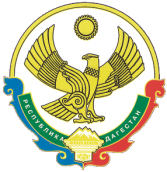 АДМИНИСТРАЦИЯ СЕЛЬСКОГО  ПОСЕЛЕНИЯ«СЕЛЬСОВЕТ ЗУБУТЛИ-МИАТЛИНСКИЙ»АДМИНИСТРАЦИЯ СЕЛЬСКОГО  ПОСЕЛЕНИЯ«СЕЛЬСОВЕТ ЗУБУТЛИ-МИАТЛИНСКИЙ»